Speiseplan01.07.2019 – 05.07.2019MontagChicken Nuggets mit RöstitalerKrautsalatDienstagReibekuchen mit ApfelmusMittwoch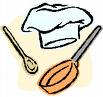 Spiralnudeln mit KäsesauceDonnerstagPfannkuchen mit MarmeladeFreitagSteckrübeneintopfdazu frisches GraubrotNachtisch